Befriender Registration Form 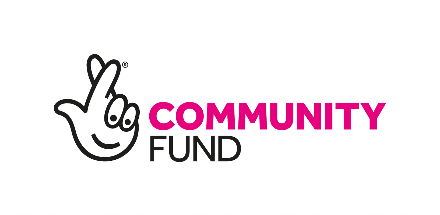 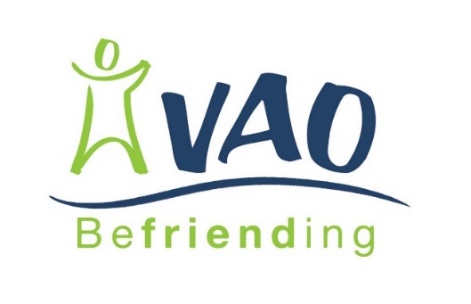 Our aim is “To reduce loneliness and isolation among older people living in their own homes.”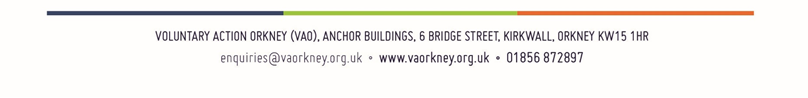 NameAddressTelephone Number:E-mail:Date of Birth:Emergency Contact DetailsEmergency Contact DetailsEmergency Contact DetailsEmergency Contact DetailsNameNamePhone numberPhone numberRelationshipRelationshipReferencesPlease provide 2 referees that you have known for at least 1 year – but not family membersReferencesPlease provide 2 referees that you have known for at least 1 year – but not family membersReferencesPlease provide 2 referees that you have known for at least 1 year – but not family membersReferencesPlease provide 2 referees that you have known for at least 1 year – but not family membersNameNameAddressAddressEmailEmailRelationshipRelationshipWhat type of befriending are you interested in? (tick all that apply)One to One                                          Group                                   Phone          AvailabilityMorningAfternoonEveningMondayTuesdayWednesdayThursdayFriday SaturdaySundayI confirm that all the information provided is correct.SignatureDateWhat hobbies and interests do you have?What qualities do you possess to become a befriender?Support NeedsIf you require support to enable you to volunteer, please provide details.Transport (volunteer mileage expenses are paid by the Befriending Service)Do you have a current driving licence & access to a car that you’d be willing to use whilst befriending?       Yes                NoAbout YouGenderGenderGenderGenderGenderAgeAgePlease select from the following:Please select from the following:Please select from the following:Please select from the following:Please select from the following:Please select from the following:Please select from the following:Please select from the following:WhiteWhiteAsianAsianBlackMixedMixedOtherFull time employmentFull time employmentFull time employmentReceiving benefitsReceiving benefitsReceiving benefitsSchoolSchoolPart time employmentPart time employmentPart time employmentAsylum seekerAsylum seekerAsylum seekerSelf-employedSelf-employedFurther education/trainingFurther education/trainingFurther education/trainingUnemployedUnemployedUnemployedOtherOtherHow did you hear about VAO Adult Befriending:How did you hear about VAO Adult Befriending:How did you hear about VAO Adult Befriending:How did you hear about VAO Adult Befriending:PosterNewspaperWebsiteFacebookLeafletRadioWord of mouthOther ……………………